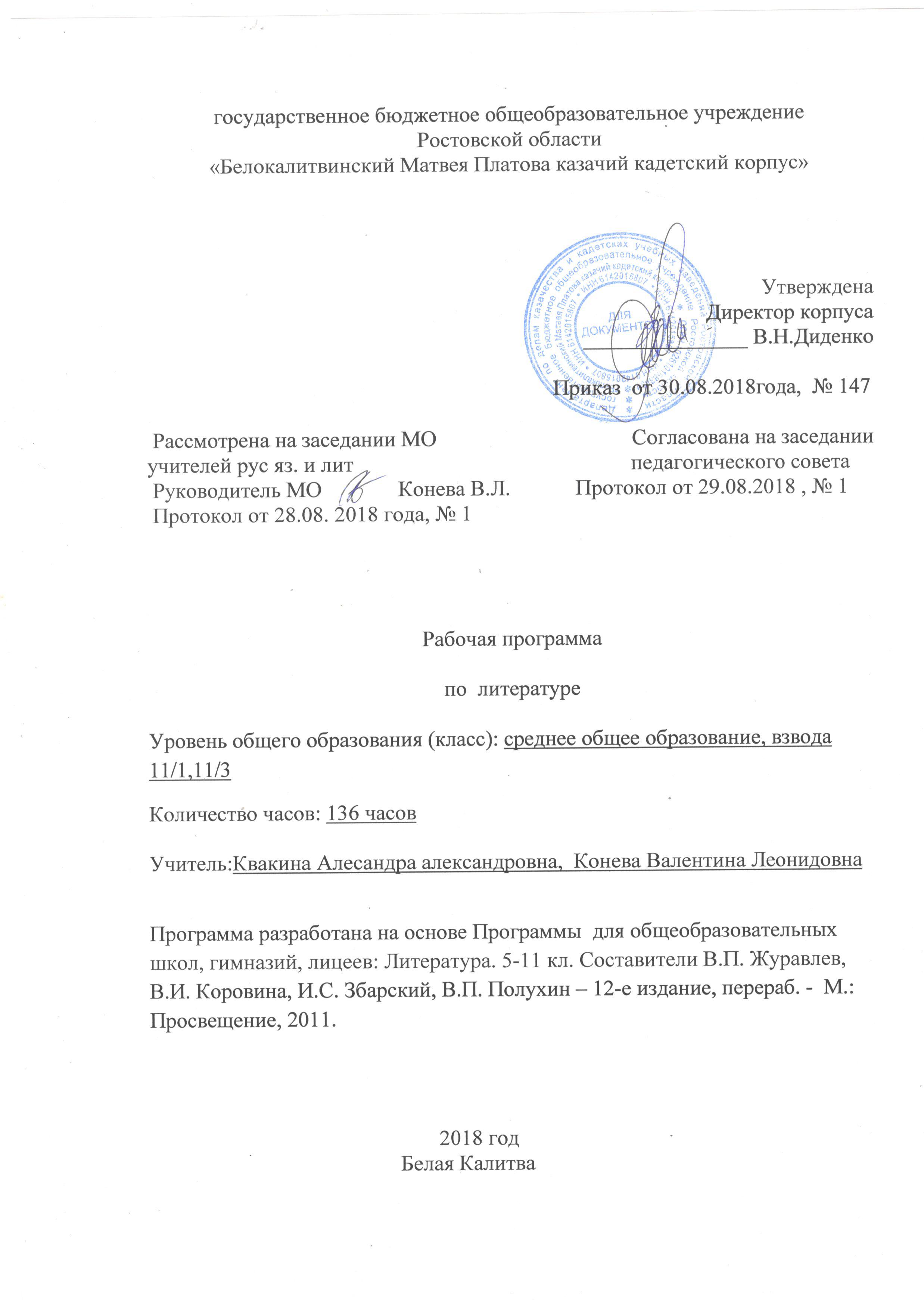                                           ПОЯСНИТЕЛЬНАЯ ЗАПИСКА.Данная программа разработана с учетом следующей нормативной базы:- Федеральный закон от 29.12.2012 г. № 273-ФЗ « Об образовании Российской Федерации»;- Приказ Минобразования России от 05.03.2004 № 1089 «Об утверждении федерального компонента  государственных образовательных стандартов начального общего, основного общего и среднего(полного)»;- Приказ Минобразования России от 05.03.2004 № 1089 «Об утверждении федерального базисного учебного плана и примерных учебных планов для образовательных учреждений Российской Федерации, реализующих программы общего образования» (в ред. Приказов Минобрнауки РФ от 20.08.2008 № 241, от 30.08.2010 № 889, от 03.06.2011 № 1994, от 01.02.2012 № 74);-  приказ Минобрнауки России от 31.03.2014г. № 253 «Об утверждении федеральных перечней учебников, рекомендованных к использованию в образовательном процессе в ОУ, реализующих образовательные программы общего образования и имеющих государственную аккредитацию, на 2014- 2015 уч.год» с изменениями, внесенными:приказом Минобрнауки России от 8 июня 2015 года № 576; 
приказом Минобрнауки России от 28 декабря 2015 года № 1529; 
приказом Минобрнауки России от 26 января 2016 года № 38. приказом  Минобрнауки России от 21 апреля 2016 года № 459приказом Минобрнауки России от 29 декабря 2016 года № 1677 приказом  Минобрнауки России от 26 января 2017 года № 15 - письмо МО РО от 24.04.2018 г., № 24/4.1-5705 «Рекомендации по составлению учебного плана образовательных организаций, реализующих программы общего образования, расположенных на территории РО на 2018-2019 уч.год»;- Учебный план кадетского корпуса на 2018 – 2019 учебный год;- Программа для общеобразовательных школ, гимназий, лицеев: Литература. 5-11 кл. Составители В.П. Журавлев, В.И. Коровина, И.С. Збарский, В.П. Полухин – 12-е издание, перераб. -  М.: Просвещение, 2011.«Литература». 11 класс. Русская литература XX века. 11 кл. Учеб. для общеобразоват. учреждений. В 2 ч. Под ред. В.П. Журавлева. – М: Просвещение,2015.   Изучение литературы на базовом уровне среднего (полного) общего образования направлено на достижение следующих целей:•   воспитание духовно развитой личности, готовой к самопознанию и самосовершенствованию, способной к созидательной деятельности в современном мире; формирование гуманистического мировоззрения, национального самосознания, гражданской позиции, чувства патриотизма, любви и уважения к литературе и ценностям отечественной культуры;•   развитие представлений о специфике литературы в ряду других искусств; культуры читательского восприятия художественного текста, понимания авторской позиции, исторической и эстетической обусловленности литературного процесса; образного и аналитического мышления, эстетических и творческих способностей учащихся, читательских интересов, художественного вкуса; устной и письменной речи учащихся;•   освоение текстов художественных произведений в единстве содержания и формы, основных историко-литературных сведений и теоретико-литературных понятий; формирование общего представления об историко-литературном процессе;•   совершенствование умений анализа и интерпретации литературного произведения как художественного целого в его историко-литературной обусловленности с использованием теоретико-литературных знаний; написания сочинений различных типов; поиска, систематизации и использования необходимой информации, в том числе в сети Интернета.   Программа для 11 класса состоит из нескольких разделов: «Русская проза 20 века», «Русская поэзия 20 века», «Зарубежная литература».   В11 классе на изучение курса литературы отводится 136 учебных часов.  Из них 34 часа добавлены из вариативной части. На изучение материала по региональному  компоненту – 10%, т.е. 13 часов. Произведения регионального компонента взяты из «Стандартов регионального компонента литературного образования старшей школы»(10 – 11 кл.), рекомендованных МО Ростовской области. Произведения донских писателей, вошедшие в данный курс, перекликаются темами, идеями, образами, жанрово-художественными особенностями с литературой базового курса. Их синхронное прочтение и сопоставительный анализ расширяет литературный кругозор учащихся, делает их знания более глубокими и осознанными, развивает мыслительные способности. Также из вариативной части добавлено 5 часов на тему «Поэзия Серебряного века», 2 ч. – «Творчество М. Булгакова»,  5ч. – «Творчество М.Шолохова», 5ч. – «Литература «оттепели», 4ч. – «Литература последних десятилетий».     Для организации учебного процесса используется учебник «Русская литература 20 века» 11 кл.  В 2 ч./ под редакцией В.П.Журавлева – М.: Просвещение, 2014-18.     Программа предусматривает формирование у учащихся общеучебных умений и навыков, универсальных способов деятельности и ключевых компетенций. В этом направлении приоритетами для учебного предмета «Литература» на этапе среднего (полного) общего образования являются:• поиск и выделение значимых функциональных связей и отношений между частями целого, выделение характерных причинно-следственных связей;• сравнение, сопоставление, классификация;• самостоятельное выполнение различных творческих работ;• способность устно и письменно передавать содержание текста в сжатом или развернутом виде;• осознанное беглое чтение, проведение информационно-смыслового анализа текста, использование различных видов чтения (ознакомительное, просмотровое, поисковое и др.);• владение монологической и диалогической речью, умение перефразировать мысль, выбор и использование выразительных средств языка и знаковых систем (текст, таблица, схема, аудиовизуальный ряд и др.) в соответствии с коммуникативной задачей;• составление плана, тезисов, конспекта;• подбор аргументов, формулирование выводов, отражение в устной или письменной форме результатов своей деятельности;• использование для решения познавательных и коммуникативных задач различных источников информации, включая энциклопедии, словари, Интернет-ресурсы и др. базы данных;• самостоятельная организация учебной деятельности, владение навыками контроля и оценки своей деятельности, осознанное определение сферы своих интересов и возможностей.3.Требования к уровню подготовки выпускников.В результате изучения литературы ученик должен знать/ понимать- образную природу словесного искусства- содержание изученных литературных произведений;- основные факты жизни и творческого пути писателей;- изученные теоретико – литературные понятия;уметь - воспринимать и анализировать художественный текст;- выделять смысловые части художественного текста, составлять тезисы и план прочитанного;- определять род и жанр литературного произведения;- выделять и формулировать тему, идею, проблематику изученного произведения; давать характеристику героев;- характеризовать особенности сюжета, композиции, роль изобразительно – выразительных средств;Сопоставлять эпизоды литературных произведений и сравнивать их героев;- выявлять авторскую позицию;- выражать своё отношение к прочитанному;- выразительно читать произведения, в том числе выученные наизусть, соблюдая нормы литературного произношения;- владеть различными видами пересказа;- строить устные и письменные высказывания в связи с изученным произведением;- участвовать в диалоге по прочитанным произведениям, понимать чужую точку зрения и аргументировано отстаивать свою;- писать отзывы о самостоятельно прочитанных произведениях, сочинения;Использовать приобретённые знания и умения в практической деятельности и повседневной жизни для:- создания связного текста (устного и письменного) на необходимую тему с учётом норм русского литературного языка;- определения своего круга чтения и оценки литературных произведений;- поиска нужной информации о литературе, о конкретном произведении и его авторе.                                         4.   СОДЕРЖАНИЕ ПРОГРАММЫЛитература XX векаВведениеРусская литература ХХ в.в. контексте мировой культуры. Основные темы и проблемы (ответственность человека за свои поступки, человек на войне, тема исторической памяти, человек и окружающая его живая природа). Обращение к народному сознанию в поисках нравственного идеала. Взаимодействие зарубежной, русской литературы и литературы других народов России, отражение в них “вечных” проблем бытия.Литература первой половины XX векаОбзор русской литературы первой половины XX векаТрадиции и новаторство в литературе рубежа XIXХХ вв. Реализм и модернизм. Трагические события первой половины XX в. и их отражение в русской литературе и литературах других народов России. Конфликт человека и эпохи. Развитие реалистической литературы, ее основные темы и герои. Советская литература и литература русской эмиграции. “Социалистический реализм”. Художественная объективность и тенденциозность в освещении исторических событий. Проблема “художник и власть”. И. А. БунинЖизнь и творчество (обзор).Стихотворения: «Вечер», «Не устану воспевать вас, звезды!..», «Последний шмель».Философичность и тонкий лиризм стихотворений Бунина. Пейзажная лирика поэта. Живописность и лаконизм бунинского поэтического слова. Традиционные темы русской поэзии в лирике Бунина. Рассказы: «Господин из Сан-Франциско», «Чистый понедельник», «Лёгкое дыхание», цикл «Темные аллеи».Развитие традиций русской классической литературы в прозе Бунина. Тема угасания "дворянских гнезд" в рассказе “Антоновские яблоки”. Исследование национального характера. “Вечные” темы в рассказах Бунина (счастье и трагедия любви, связь человека с миром природы, вера и память о прошлом). Психологизм бунинской прозы. Принципы создания характера. Роль художественной детали. Символика бунинской прозы. Своеобразие художественной манеры Бунина. А. И. КупринЖизнь и творчество (обзор).Повесть «Гранатовый браслет».Своеобразие сюжета повести. Споры героев об истинной, бескорыстной любви. Утверждение любви как высшей ценности. Трагизм решения любовной темы в повести. Символический смысл художественных деталей, поэтическое изображение природы. Мастерство психологического анализа. Роль эпиграфа в повести, смысл финала. М. ГорькийЖизнь и творчество (обзор).Рассказ «Старуха Изергиль».Романтизм ранних рассказов Горького. Проблема героя в прозе писателя. Тема поиска смысла жизни. Проблемы гордости и свободы. Соотношение романтического идеала и действительности в философской концепции Горького. Прием контраста, особая роль пейзажа и портрета в рассказах писателя. Своеобразие композиции рассказа.    Пьеса «На дне».Сотрудничество писателя с Художественным театром. “На дне” как социально-философская драма. Смысл названия пьесы. Система образов. Судьбы ночлежников. Проблема духовной разобщенности людей. Образы хозяев ночлежки. Споры о человеке. Три правды в пьесе и их драматическое столкновение: правда факта (Бубнов), правда утешительной лжи (Лука), правда веры в человека (Сатин). Проблема счастья в пьесе. Особая роль авторских ремарок, песен, притч, литературных цитат. Новаторство Горького-драматурга. Афористичность языка.Обзор русской поэзии конца XIX – начала XX в.Серебряный век как своеобразный "русский ренессанс". Литературные течения поэзии русского модернизма: символизм, акмеизм, футуризм. Поэты, творившие вне литературных течений. Символизм Истоки русского символизма. Влияние западноевропейской философии и поэзии на творчество русских символистов. Связь с романтизмом. Понимание символа символистами (задача предельного расширения значения слова, открытие тайн как цель нового искусства). Конструирование мира в процессе творчества, идея “творимой легенды”. Музыкальность стиха. "Старшие символисты" (В. Я. Брюсов, К. Д. Бальмонт, Ф. К. Сологуб) и "младосимволисты" (А. Белый, А. А. Блок).В. Я. БрюсовЖизнь и творчество (обзор).Стихотворения: «Сонет к форме», «Юному поэту», «Грядущие гунны». Основные темы и мотивы поэзии Брюсова. Своеобразие решения темы поэта и поэзии. Культ формы в лирике Брюсова. К. Д. БальмонтЖизнь и творчество (обзор).Стихотворения: «Я мечтою ловил уходящие тени…», «Безглагольность», «Я в этот мир пришел, чтоб видеть солнце…». Основные темы и мотивы поэзии Бальмонта. Музыкальность стиха, изящество образов. Стремление к утонченным способам выражения чувств и мыслей.А. Белый Жизнь и творчество (обзор).Стихотворения: «Раздумье», «Русь», «Родине». Интуитивное постижение действительности. Тема родины, боль и тревога за судьбы России. Восприятие революционных событий как пришествия нового Мессии. Акмеизм Истоки акмеизма. Программа акмеизма в статье Н. С. Гумилева "Наследие символизма и акмеизм". Утверждение акмеистами красоты земной жизни, возвращение к “прекрасной ясности”, создание зримых образов конкретного мира. Идея поэта-ремесленника. Н. С. Гумилев Жизнь и творчество (обзор).Стихотворения: «Жираф», «Волшебная скрипка», «Заблудившийся трамвай», «Капитаны». Героизация действительности в поэзии Гумилева, романтическая традиция в его лирике. Своеобразие лирических сюжетов. Экзотическое, фантастическое и прозаическое в поэзии Гумилева. Футуризм Манифесты футуризма, их пафос и проблематика. Поэт как миссионер “нового искусства”. Декларация о разрыве с традицией, абсолютизация “самовитого” слова, приоритет формы над содержанием, вторжение грубой лексики в поэтический язык, неологизмы, эпатаж. Звуковые и графические эксперименты футуристов. Группы футуристов: эгофутуристы (И. Северянин), кубофутуристы (В. В. Маяковский, В. Хлебников), "Центрифуга" (Б. Л. Пастернак).И. СеверянинЖизнь и творчество (обзор).Стихотворения: «Интродукция», «Эпилог» («Я, гений Игорь-Северянин…»),  «Двусмысленная слава». Эмоциональная взволнованность и ироничность поэзии Северянина, оригинальность его словотворчества.В. В. ХлебниковЖизнь и творчество (обзор).Стихотворения: «Заклятие смехом», «Бобэоби пелись губы…», «Еще раз, еще раз…».Слово в художественном мире поэзии Хлебникова. Поэтические эксперименты. Хлебников как поэт-философ.Крестьянская поэзияПродолжение традиций русской реалистической крестьянской поэзии XIX в. в творчестве Н. А. Клюева, С. А. Есенина.Н. А. Клюев. Жизнь и творчество (обзор).Стихотворения: «Осинушка», «Я люблю цыганские кочевья...», «Из подвалов, из темных углов...». Особое место в литературе начала века крестьянской поэзии. Крестьянская тематика, изображение труда и быта деревни, тема родины, неприятие городской цивилизации. Выражение национального русского самосознания. Религиозные мотивы. А. А. Блок Жизнь и творчество.Стихотворения: «Незнакомка», «Россия», «Ночь, улица, фонарь, аптека…», «В ресторане», «Река раскинулась. Течет, грустит лениво…» (из цикла «На поле Куликовом»), «На железной дороге», «Вхожу я в темные храмы…», «О, я хочу безумно жить…», «Скифы».Мотивы и образы ранней поэзии, излюбленные символы Блока. Образ Прекрасной Дамы. Романтический мир раннего Блока, музыкальность его стихотворений. Тема города в творчестве Блока. Образы “страшного мира”. Соотношение идеала и действительности в лирике Блока. Тема Родины и основной пафос патриотических стихотворений. Тема исторического пути России в цикле “На поле Куликовом” и стихотворении “Скифы”. Лирический герой поэзии Блока, его эволюция. Поэма «Двенадцать».  История создания поэмы, авторский опыт осмысления событий революции. Соотношение конкретно-исторического и условно-символического планов в поэме. Сюжет поэмы, ее герои, своеобразие композиции. Строфика, интонации, ритмы поэмы, ее основные символы. Образ Христа и многозначность финала поэмы. Авторская позиция  и способы ее выражения в поэме.В. В. Маяковский Жизнь и творчество.Стихотворения: «А вы могли бы?», «Послушайте!», «Скрипка и немножко нервно», «Лиличка!», «Юбилейное», «Прозаседавшиеся». Стихотворения: «Нате!», «Разговор с фининспектором о поэзии», «Письмо Татьяне Яковлевой».Маяковский и футуризм. Дух бунтарства в ранней лирике. Поэт и революция, пафос революционного переустройства мира. Новаторство Маяковского (ритмика, рифма, неологизмы, гиперболичность, пластика образов, неожиданные метафоры, необычность строфики и графики стиха). Особенности любовной лирики. Тема поэта и поэзии, осмысление проблемы художника и времени. Сатирические образы в  творчестве Маяковского. С. А. ЕсенинЖизнь и творчество.Стихотворения: «Гой ты, Русь, моя родная!..», «Не бродить, не мять в кустах багряных…», «Мы теперь уходим понемногу…», «Письмо матери», «Спит ковыль. Равнина дорогая…», «Шаганэ ты моя, Шаганэ…», «Не жалею, не зову, не плачу…», «Русь Советская»,  «Письмо к женщине», «Собаке Качалова», «Я покинул родимый дом…», «Неуютная жидкая лунность…».Традиции А. С. Пушкина и А.В. Кольцова в есенинской лирике. Тема родины в поэзии Есенина. Отражение в лирике особой связи природы и человека. Цветопись, сквозные образы лирики Есенина. Светлое и трагическое в поэзии Есенина. Тема быстротечности человеческого бытия в поздней лирике поэта. Народно-песенная основа, музыкальность лирики Есенина. М. И. ЦветаеваЖизнь и творчество (обзор).Стихотворения: «Моим стихам, написанным так рано…», «Стихи к Блоку» («Имя твое – птица в руке…»), «Кто создан из камня, кто создан из глины…», «Тоска по родине! Давно…»,  «Идешь, на меня похожий…», «Куст».Основные темы творчества Цветаевой. Конфликт быта и бытия, времени и вечности. Поэзия как напряженный монолог-исповедь. Фольклорные и литературные образы и мотивы в лирике Цветаевой. Своеобразие поэтического стиля. О. Э. МандельштамЖизнь и творчество (обзор).Стихотворения: «Notre Dame», «Бессонница. Гомер. Тугие паруса…», «За гремучую доблесть грядущих веков…», «Я вернулся в мой город, знакомый до слез…», «Невыразимая печаль», «Tristia». Историзм поэтического мышления Мандельштама, ассоциативная манера его письма. Представление о поэте как хранителе культуры. Мифологические и литературные образы в поэзии Мандельштама.  А. А. АхматоваЖизнь и творчество.Стихотворения: «Песня последней встречи», «Сжала руки под темной вуалью…», «Мне ни к чему одические рати…», «Мне голос был. Он звал утешно…», «Родная земля», «Я научилась просто, мудро жить…», «Бывает так: какая-то истома…».Отражение в лирике Ахматовой глубины человеческих переживаний. Темы любви и искусства. Патриотизм и гражданственность поэзии Ахматовой. Разговорность интонации и музыкальность стиха. Фольклорные и литературные образы и мотивы в лирике Ахматовой. Поэма «Реквием». История создания и публикации. Смысл названия поэмы, отражение в ней личной трагедии и народного горя. Библейские мотивы и образы в поэме. Победа исторической памяти над забвением как основной пафос “Реквиема”. Особенности жанра и композиции поэмы, роль эпиграфа, посвящения и эпилога.Б. Л. Пастернак Жизнь и творчество (обзор).Стихотворения: «Февраль. Достать чернил и плакать!..», «Определение поэзии», «Во всем мне хочется дойти…», «Гамлет», «Зимняя ночь», «Снег идет», «Быть знаменитым некрасиво…».Поэтическая эволюция Пастернака: от сложности языка к простоте поэтического слова. Тема поэта и поэзии (искусство и ответственность, поэзия и действительность, судьба художника и его роковая обреченность на страдания). Философская глубина лирики Пастернака. Тема человека и природы. Сложность настроения лирического героя. Соединение патетической интонации и разговорного языка.Роман «Доктор Живаго» (обзор).История создания и публикации романа. Цикл “Стихотворения Юрия Живаго” и его связь с общей проблематикой романа. М. А. БулгаковЖизнь и творчество.Роман «Мастер и Маргарита».История создания и публикации романа. Своеобразие жанра и композиции романа. Роль эпиграфа. Эпическая широта и сатирическое начало в романе. Сочетание реальности и фантастики. Москва и Ершалаим. Образы Воланда и его свиты. Библейские мотивы и образы в романе. Человеческое и божественное в облике Иешуа. Фигура Понтия Пилата и тема совести. Проблема нравственного выбора в романе. Изображение любви как высшей духовной ценности. Проблема творчества и судьбы художника. Смысл финальной главы романа. А. П. Платонов Жизнь и творчество.Повесть «Котлован».Традиции Салтыкова-Щедрина в прозе Платонова. Высокий пафос и острая сатира в “Котловане”. Утопические идеи “общей жизни” как основа сюжета повести. “Непростые” простые герои Платонова.  Тема смерти в повести. Самобытность языка и стиля писателя.М. А. Шолохов Жизнь и творчество.Роман-эпопея «Тихий Дон» (обзорное изучение).История создания романа. Широта эпического повествования. Сложность авторской позиции. Система образов в романе. Семья Мелеховых, быт и нравы донского казачества. Глубина постижения исторических процессов в романе. Изображение гражданской войны как общенародной трагедии. Тема разрушения семейного и крестьянского укладов. Судьба Григория Мелехова как путь поиска правды жизни. "Вечные" темы в романе: человек и история, война и мир, личность и масса. Утверждение высоких человеческих ценностей. Женские образы. Функция пейзажа в романе. Смысл финала. Художественное своеобразие романа. Язык прозы Шолохова. Обзор русской литературы второй половины XX века Великая Отечественная война и ее художественное осмысление в русской литературе и литературах других народов России. Новое понимание русской истории. Влияние «оттепели» 60-х годов на развитие литературы. Литературно-художественные журналы, их место в общественном сознании. «Лагерная» тема. «Деревенская» проза. Постановка острых нравственных и социальных проблем (человек и природа, проблема исторической памяти, ответственность человека за свои поступки, человек на войне). Обращение к народному сознанию в поисках нравственного идеала в русской литературе и литературах других народов России.Поэтические искания. Развитие традиционных тем русской лирики (темы любви, гражданского служения, единства человека и природы). А. Т. Твардовский Жизнь и творчество (обзор).Стихотворения: «Вся суть в одном-единственном завете…», «Памяти матери», «Я знаю, никакой моей вины…»,  «Дробится рваный цоколь монумента...», «О сущем».Исповедальный характер лирики Твардовского.  Служение народу как ведущий мотив творчества поэта. Тема памяти в лирике Твардовского. Роль некрасовской традиции в творчестве поэта.В. Т. ШаламовЖизнь и творчество (обзор). Рассказы: «Последний замер», «Шоковая терапия».История создания книги “Колымских рассказов”. Своеобразие раскрытия “лагерной” темы. Характер повествования. А. И. СолженицынЖизнь и творчество (обзор). Повесть «Один день Ивана Денисовича».Своеобразие раскрытия “лагерной” темы в повести. Проблема русского национального характера в контексте трагической эпохи. В. М. ШукшинРассказы: «Верую!», «Алеша Бесконвойный».Изображение народного характера и картин народной жизни в рассказах. Диалоги в шукшинской прозе. Особенности повествовательной манеры Шукшина.В. В. БыковПовесть «Сотников».Нравственная проблематика произведения. Образы Сотникова и Рыбака, две “точки зрения” в повести. Образы Петра, Демчихи и девочки Баси. Авторская позиция и способы ее выражения в произведении. Мастерство психологического анализа.  В. Г. РаспутинПовесть «Прощание с Матерой».Проблематика повести и ее связь с традицией классической русской прозы. Тема памяти и преемственности поколений. Образы стариков в повести. Проблема утраты душевной связи человека со своими корнями. Символические образы в повести. Н. М. РубцовСтихотворения: «Видения на холме», «Листья осенние.Своеобразие художественного мира Рубцова. Мир русской деревни и картины родной природы в изображении поэта. Переживание утраты старинной жизни. Тревога за настоящее и будущее России. Есенинские традиции в лирике Рубцова. И. А. БродскийСтихотворения: «Воротишься на родину. Ну что ж…», «Сонет» («Как жаль, что тем, чем стало для меня…»).Своеобразие поэтического мышления и языка Бродского. Необычная трактовка традиционных тем русской и мировой поэзии. Неприятие абсурдного мира и тема одиночества человека в “заселенном пространстве”. Б. Ш. Окуджава Стихотворения: «Полночный троллейбус», «Живописцы».Особенности «бардовской» поэзии 60-х годов. Арбат как художественная Вселенная, воплощение жизни обычных людей в поэзии Окуджавы. Обращение к романтической традиции. Жанровое своеобразие песен Окуджавы.А. В. ВампиловПьеса «Утиная охота».Проблематика, основной конфликт и система образов в пьесе. Своеобразие ее композиции. Образ Зилова как художественное открытие драматурга. Психологическая раздвоенность в характере героя. Смысл финала пьесы. Литературное творчество народов РоссииП.С. БахлыковЖизнь и творчество (обзор).Обзор литературы последнего десятилетия Основные тенденции современного литературного процесса. Постмодернизм. Последние публикации в журналах, отмеченные премиями, получившие общественный резонанс, положительные отклики в печати.Зарубежная XX векаГуманистическая направленность произведений зарубежной литературы XX в. Проблемы самопознания, нравственного выбора. Основные направления в литературе первой половины ХХ в. Реализм и модернизм. Б. Шоу Жизнь и творчество (обзор).Пьеса «Пигмалион». Своеобразие конфликта в пьесе. Англия в изображении Шоу. Прием иронии. Парадоксы жизни и человеческих судеб в мире условностей и мнимых ценностей Чеховские традиции в творчестве Шоу. Г. Аполлинер Жизнь и творчество (обзор).Стихотворение «Мост Мирабо». Непосредственность чувств, характер лирического переживания в поэзии Аполлинера. Музыкальность стиха. Особенности ритмики и строфики. Экспериментальная направленность аполлинеровской поэзии. Э. Хемингуэй Жизнь и творчество (обзор).Повесть «Старик и море».Проблематика повести. Раздумья писателя о человеке, его жизненном пути. Образ рыбака Сантьяго. Роль художественной детали и реалистической символики в повести. Своеобразие стиля Хемингуэя.  ОСНОВНЫЕ ТЕОРЕТИКО-ЛИТЕРАТУРНЫЕ ПОНЯТИЯ– Художественная литература как искусство слова.– Художественный образ. – Содержание и форма.– Художественный вымысел. Фантастика.– Историко-литературный процесс. Литературные направления и течения: классицизм, сентиментализм, романтизм, реализм, модернизм (символизм, акмеизм, футуризм). Основные факты жизни и творчества выдающихся русских писателей ХIХ–ХХ веков.– Литературные роды: эпос, лирика, драма. Жанры литературы: роман, роман-эпопея, повесть, рассказ, очерк, притча; поэма, баллада; лирическое стихотворение, элегия, послание, эпиграмма, ода, сонет; комедия, трагедия, драма. – Авторская позиция. Тема. Идея. Проблематика. Сюжет. Композиция. Стадии развития действия: экспозиция, завязка, кульминация, развязка, эпилог. Лирическое отступление. Конфликт. Автор-повествователь. Образ автора. Персонаж. Характер. Тип. Лирический герой. Система образов. – Деталь. Символ.– Психологизм. Народность. Историзм.– Трагическое и комическое. Сатира, юмор, ирония, сарказм. Гротеск. – Язык художественного произведения. Изобразительно-выразительные средства в художественном произведении: сравнение, эпитет, метафора, метонимия. Гипербола. Аллегория. – Стиль.– Проза и поэзия. Системы стихосложения. Стихотворные размеры: хорей, ямб, дактиль, амфибрахий, анапест. Ритм. Рифма. Строфа.– Литературная критика.В школе с родным (нерусским) языком обучения данные теоретико-литературные понятия изучаются с опорой на знания, полученные при освоении родной литературы. Дополнительными понятиями являются:– Художественный перевод.– Русскоязычные национальные литературы народов России.5. Тематическое планированиеТематическое планирование по литературе (11 класс).                        6. Система оценки планируемых результатов.Оценка устных ответов.При оценке устных ответов учитель руководствуется следующими основными критериями в пределах программы данного класса:знание текста и понимание идейно-художественного содержания изученного произведения;умение объяснить взаимосвязь событий, характер и поступки героев;понимание роли художественных средств в раскрытии идейно-эстетического содержания изученного произведения;знание теоретико-литературных понятий и умение пользоваться этими знаниями при анализе произведений, изучаемых в классе и прочитанных самостоятельно;умение анализировать художественное произведение в соответствии с ведущими идеями эпохи;уметь владеть монологической литературной речью, логически и последовательно отвечать на поставленный вопрос, бегло, правильно и выразительно читать художественный текст.При оценке устных ответов по литературе могут быть следующие критерии:Отметка «5»: ответ обнаруживает прочные знания и глубокое понимание текста изучаемого произведения; умение объяснить взаимосвязь событий, характер и поступки героев, роль художественных средств в раскрытии идейно-эстетического содержания произведения; привлекать текст для аргументации своих выводов; раскрывать связь произведения с эпохой; свободно владеть монологической речью.Отметка «4»: ставится за ответ, который показывает прочное знание и достаточно глубокое понимание текста изучаемого произведения; за умение объяснить взаимосвязь событий, характеры и поступки героев и роль основных художественных средств в раскрытии идейно-эстетического содержания произведения; умение привлекать текст произведения для обоснования своих выводов; хорошо владеть монологической литературной речью; однако допускают 2-3 неточности в ответе.Отметка «3»: оценивается ответ, свидетельствующий в основном знание и понимание текста изучаемого произведения, умение объяснять взаимосвязь основных средств в раскрытии идейно-художественного содержания произведения, но недостаточное умение пользоваться этими знаниями при анализе произведения. Допускается несколько ошибок в содержании ответа, недостаточно свободное владение монологической речью, ряд недостатков в композиции и языке ответа, несоответствие уровня чтения установленным нормам для данного класса.Отметка «2»: ответ обнаруживает незнание существенных вопросов содержания произведения; неумение объяснить поведение и характеры основных героев и роль важнейших художественных средств в раскрытии идейно-эстетического содержания произведения, слабое владение монологической речью и техникой чтения, бедность выразительных средств языка.Оценка сочинений.Сочинение – основная форма проверки умения правильно и последовательно излагать мысли, уровня речевой подготовки учащихся.С помощью сочинений проверяются:а) умение раскрыть тему;б) умение использовать языковые средства в соответствии со стилем, темой и задачей высказывания;в) соблюдение языковых норм и правил правописания.Любое сочинение оценивается двумя отметками: первая ставится за содержание и речевое оформление, вторая – за грамотность, т.е. за соблюдение орфографических, пунктуационных и языковых норм. Обе отметки считаются отметками по литературе. Содержание сочинения оценивается по следующим критериям:соответствие работы ученика теме и основной мысли;полнота раскрытия темы;правильность фактического материала;последовательность изложения.При оценке речевого оформления сочинений учитывается:разнообразие словаря и грамматического строя речи;стилевое единство и выразительность речи;число речевых недочетов.Грамотность оценивается по числу допущенных учеником ошибок – орфографических, пунктуационных и грамматических.Примечание. 1. При оценке сочинения необходимо учитывать самостоятельность, оригинальность замысла ученического сочинения, уровень его композиционного и речевого оформления. Наличие оригинального замысла, его хорошая реализация позволяют повысить первую отметку за сочинение на один балл.2. Первая отметка (за содержание и речь) не может быть положительной, если не раскрыта тема высказывания, хотя по остальным показателям оно написано удовлетворительно.3. На оценку сочинения  распространяются положения об однотипных и негрубых ошибках, а также о сделанных учеником исправлениях.Оценка тестовых работ.При проведении тестовых работ по литературе критерии оценок следующие:«5» - 90 – 100 %;«4» - 78 – 89 %;«3» - 60 – 77 %;«2»- менее 59 %.              7.Перечень  учебно – методических средств обучения.                                         Интернет-ресурсы:Словари:http://www.sork.ru – Словарь сокращений русского языкаhttp://www.megakm.ru – Толковый словарь русского языка Ожеговаhttp://www.slovari.ru – Русские словари (Институт им. Виноградова)http://www.gramota.ru – Он-лайновые словари (орфографический, орфоэпический, толково-словообразовательный, словарь имен собственных, словарь антонимов и др.)http://www.imena.org-  Имена.org – популярно об именах и фамилиях   Тренажеры:http://www.repetitor.1c.ru – Тесты по пунктуации в режиме он-лайнhttp://www.gramotey.ericos.ru – Электронный тренажер «Грамотей»http://www.klyaksa.country.ru – Грамматический конкурс «Золотая клякса»http://www.golovolomka.hobby.ru – Головоломки со словамиhttp://капканы-егэ.рф- Задания для подготовки к экзаменуОбразовательные сайты:rusedu.runsportal.rupedsovet.suintergu.rumetodsovet.moy.suzavuch.infouchportal.rufestival.1 september.ruhttp://www.svetozar.ruНормативные документы:Приложение № 1  Зачёт № 1Кто из поэтов начала ХХ века стал во главе акмеистов:
а) Н.Гумилев;
б) А.Ахматова;
в) М.Кузьмин;
г) О.Мандельштам.
Назовите поэта Серебряного века, которому принадлежат строки:
Сегодня, я вижу, особенно грустен твой взгляд,
И руки особенно тонки, колени обняв.
Послушай: далеко, далеко, на озере Чад
Пленительный бродит жираф.
а) А.Белый;
б) Н.Гумилев;
в) А.Блок;
г) В.Брюсов.
Назовите писателя, перу которого принадлежат произведения: «Антоновские яблоки», «Жизнь Арсеньева». «Господин из Сан-Франциско»:
а) М.Горький;
б) И.Бунин;
в) А.Куприн;
г) А.Н.Толстой.
В каком рассказе М.Горького героиня рассказывает легенды и историю своей жизни:
а) «Макар Чудра»;
б) «Старуха Изергиль»;
в) «Дед Архип и Ленька»;
г) «Мой спутник».
В каком рассказе И.Бунина звучит гимн ушедшей помещичьей жизни:
а) «Митина любовь»;
б) «Суходол»;
в) «Солнечный удар»;
г) «Антоновские яблоки».
Большинство жителей ночлежки в пьесе М.Горького «На дне» одиноки. Какой герой потерял близкого человека на наших глазах:
а) Сатин;
б) Бубнов;
в) Барон;
г) Клещ.
Кто из героев пьесы «На дне» М.Горького повесился:
а) Сатин;
б) Актер;
в) Пепел;
г) Клещ.
На каком из островов умирает герой рассказа И.А.Бунина «Господин из Сан-Франциско»:
а) Пасха;
б) Корсика;
в) Целлон;
г) Капри.
Кто из героев пьесы М.Горького «На дне» рассказал историю о человеке, верившем в праведную землю:
а) Актер;
б) Лука;
в) Сатин;
г) Костылев.
Кто из героев рассказа И.А.Бунина «Господин из Сан-Франциско» символизирует собой красоту Италии, выступая моделью для живописцев:
а) Кармелла;
б) Лоренцо;
в) Джузеппе;
г) Луиджи.
Кто из героев пьесы М.Горького «На дне» более 4-х лет отсидел в тюрьме за убийство подлеца, отомстив за сестру:
а) Кривой Зоб;
б) Бубнов;
в) Актер;
г) Сатин.
Кто из героинь пьесы «На дне» находит забвение в книгах:
а) Василиса;
б) Наташа;
в) Настя;
г) Анна.
Что в финале пьесы «На дне» М.Горького «испортило песню»:
а) смерть Анны;
б) убийство Костылева;
в) самоубийство Актера;
г) исчезновение Луки.
Чье появление в ночлежке изменило жизнь героев (по пьесе М.Горького «На дне»):
а) Сатин;
б) Барон;
в) Клещ;
г) Лука.
Какой из знаменитых эпосов перевел И.А.Бунин:
а) Песню о нибелунгах;
б) Младшую Эдду;
в) Песнь о Гайавате;
г) Одиссею.Зачет  № 2.Назовите поэму В.Маяковского, которая первоначально называлась «Тринадцатый апостол»:
а) «Флейта – позвоночник»;
б) «Облако в штанах»;
в) «Во весь голос»;
г) «Человек».
Какому писателю принадлежат произведения: «Чевенгур», «Котлован», «Усомнившийся Макар»:
а) А.И.Куприну;
б) В.Короленко;
в) М.Булгакову;
г) А.Платонову.
Какому поэту принадлежат эти строки:
Не жалею, не зову, не плачу.
Все пройдет, как с белых яблонь дым.
Увяданья золотом охваченный,
Я не буду больше молодым.
а) А.Блоку;
б) И.Северянин;
в) С.Есенин;
г) Н.Гумилев.
Назовите произведение М.Булгакова, в котором показаны трагические события гражданской войны:
а) «Собачье сердце»;
б) «Белая гвардия»;
в) «Мастер и Маргарита»;
г) «Роковые яйца».
С.Есенин говорил: «Чувство родины – основное в моем творчестве». Укажите стихотворение, в котором отражена тема Родины:
а) «Пушкину»;
б) «Письмо матери»;
в) «Спит ковыль. Равнина дорогая…»
г) «Быть поэтом – это значит то же…»
В романе М.Булгакова «Мастер и Маргарита» спор между Берлиозом и Бездомным происходит на улице:
а) Чистые пруды;
б) Борисовские пруды;
в) Патриаршие пруды;
г) Воронцовские пруды.
Фрагменты из поэмы А.Блока «Двенадцать». Кто из героев произносит эти слова?
 Эту деву я любил…
Ночки черные, хмельные
С этой девкой проводил…
а) Ванька;
б) Андрюха;
в) Петька;
г) лихач.
Кто из героев романа М.Булгакова «Мастер и Маргарита» не входит в свиту Воланда:
а) Бегемот;
б) Абадонна;
в) Коровьев – Фагот;
г) Азазелло.
Назовите произведение А.Блока, которое начинается со слов:
Черный вечер.
Белый снег.
Ветер, ветер!
На ногах не стоит человек.
Ветер, ветер
На всем божьем свете.
а) «Возмездие»;
б) «Двенадцать»;
в) «Скифы»;
г) «На поле Куликовом».
Сколько частей в поэме В.Маяковского «Облако в штанах»:
а) одна;
б) две;
в) три;
г) четыре;
д) пять.
Узнайте героя по портрету (М.А.Булгаков «Мастер и Маргарита»):
«Второй – плечистый, рыжеватый, вихрастый молодой человек в заломленной на затылок клетчатой кепке – был в ковбойке, жеваных белых брюках».
а) Коровьев;
б) Лиходеев;
в) Бездомный;
г) Римский.
С каким произведением Л. Да Винчи В.Маяковский сравнивает любимую в поэме «Облако в штанах»:
а) «Джоконда»;
б) «Леда»;
в) «Мадонна в скалах»;
г) «Обручение Марии».
Какой город является местом действия романа М.Булгакова «Мастер и Маргарита»:
а) Петроград;
б) Москва;
в) Киев;
г) Одесса.
С кем сравнивает «старый мир» в поэме А.Блока «Двенадцать»:
а) с волком;
б) с псом;
в) с медведем;
г) с клячей.
Кого из героев евангельской части романа М.Булгакова «Мастер и Маргарита» мучают головные боли:
а) Пилата;
б) Иешуа;
в) Иуду;
г) Каифу.Зачет  № 3Какое произведение М.А.Шолохова было удостоено Нобелевской премии:
а) «Судьба человека»;
б) «Поднятая целина»;
в) «Тихий Дон»;
г) «Они сражались за Родину».
Какое качество характера является основополагающим для Андрея Соколова (рассказ «Судьба человека»):
а) смелость;
б) доброта;
в) отзывчивость;
г) чувство собственного достоинства.
Какова основная тема поэмы А.Т.Твардовского «Василий Теркин»:
а) смелость и патриотизм русского солдата;
б) показ всей правды о войне;
в) показ превосходства Красной Армии;
г) умение русских воевать.
Каково первоначальное название рассказа А.И.Солженицына «Матренин двор»:
а) «Село Торфопродукт»;
б) «Не стоит село без праведника»;
в) «Беспритульная Матрена».
В чем смысл сопоставления Теркина с солдатом – стариком (А.Т.Твардовский «Василий Теркин»):
а) показать преемственность поколений;
б) показать глубину веры Теркина в победу;
в) показать общенародный характер войны;
г) расширить представление о разносторонности Теркина.
Какие произведения принадлежат перу А.И.Солженицына:
а) «Один день Ивана Денисовича»;
б) «Колымские рассказы»;
в) «Дом на набережной»;
г) «Архипелаг ГУЛАК»;
д) «Раковый корпус».
Какова основная проблематика повести В.Быкова «Сотников»:
а) отображение деятельности партизан;
б) изображение жизни захваченных фашистами белорусских сел;
в) высокий героизм и предательство, проявляющиеся перед лицом смерти.
Когда впервые на родине автора был опубликован «Архипелаг ГУЛАК»:
а) 1961;
б) 1975;
в) 1980;
г) 1989.
Строки из главы «От автора» (Твардовский «Василий Теркин»). Какова их основная цель:
То серьезный, то потешный,
Нипочем, что дождь, что снег,
В бой, вперед, в огонь кромешный,
он идет, святой и грешный,
Русский чудо-человек.
а) авторское отношение к герою;
б) подчеркнуть исключительность героя;
в) Василий Теркин –обобщенный, собирательный образ русского солдата;
г) утвердить непобедимость русского национального характера.
какое испытание показывает окончательное падение героя и героизм другого (В.Быков «Сотников»):
а) побег из плена;
б) допрос;
в) пытки;
г) провокация.
какое произведение М.А.Шолохова посвящено теме революции и гражданской войны:
а) «Поднятая целина»;
б) «Судьба человека»;
в) «Они сражались за Родину»;
г) «Тихий Дон».
Как проявляется авторская позиция в поэме А.Т.Твардовского «Василий Теркин»:
а) в лирическом отступлении;
б) в прямой оценке героев;
в) позиция автора скрыта;
г) через композицию.
какой художественный прием использует В.Быков, утверждая бессмертие партизана Сотникова:
а) прямое выражение авторского преклонения перед стойкостью героя;
б) молчание жителей села;
в) введение символического образа мальчика в буденовке.
О каком историческом периоде идет речь в рассказе «Матренин двор» А.И.Солженицына:
а) после революции;
б) после Отечественной войны;
в) 1953;
г) 1956.Кто из героев рассуждает после встречи с полицаем (В.Быков «Сотников»): «Гибель как будто откладывалась, это было главное, а остальное для него не имело значение»:
а) Сотников; б) Рыбак.Приложение №2ЛИСТ ФИКСИРОВАНИЯ ИЗМЕНЕНИЙ И ДОПОЛНЕНИЙ                                 В РАБОЧЕЙ ПРОГРАММЕ№основные разделыколичество часовколичество количество количество количество №основные разделыколичество часовтестовизложений с творческим заданиемтекстов наизустьРусская литература первой половины 20 века:10111И.Бунин712А.Куприн513М.Горький105В.Брюсов416К.Бальмонт17А.Белый28Н.Гумилёв319И.Северянин110В.Хлебников111А.Блок101212Н.Клюев113С.Есенин7214В.Маяковский7111215М.Булгаков1011116А.Ахматова51217О.Мандельштам2118М.Цветаева4219М.Шолохов15120А. Платонов41Русская литература второй половины 20 века:3221Б.Пастернак61122А.Твардовский3123А.Солженицын424В.Шаламов225В.Быков426В.Распутин411127В.Шукшин211128Н.Рубцов2129А.Вампилов230Б.Окуджава2131И.Бродский11Зарубежная литература:3Зарубежная литература:3Зарубежная литература:333Б.Шоу134Г.Аполлинер135Э. Хемингуэй1ИТОГО:ИТОГО:1366119РЕЗЕРВ ВРЕМЕНИ:РЕЗЕРВ ВРЕМЕНИ:0№  п\п                                   ТемаТеориялитературыРазвитиеречиКруг чтения1.Россия рубежа 19-20 веков. Историко-культурная ситуация. Лекция.2.Русская литература на рубеже веков. Лекция.3.Творчество И.А.Бунина.И.А.Бунин. Очерк жизни и творчества.Повесть, рассказ.Рассказ о писателе.4.Философская лирика Бунина. («Одиночество», «Ночь», «Песня»)Индивидуаль-ный стиль5.РК. Анализ стихотворений поэта. Стихотворение «Ковыль».6.Проза Бунина. Общий обзор.7.«Господин из Сан-Франциско». Осуждение бездуховности существования.Аналитичес-кое чтение8.Тема любви в прозе Бунина. «Легкое дыхание», «Солнечный удар», «Чистый понедельник».Особенность поэтики9.Творчество А.И.Куприна.А.И.Куприн. Жизнь и творчество.Рассказ о писателе.10.Повесть «Олеся». Богатство духовного мира  героини, ее трагическая судьба.Художествен особенность.Характерист. героев.11.Поэтическое изображение природы в повести.Идея произв.12.РК. А.И. Куприн и Дон. «Донская степь» (из очерка «В недрах земных».Роль детали.Комментиро-ванное чтение13-14РР. Классное сочинение по творчеству И.А.Бунина и А.И.Куприна. «Эта вечная тема – любовь».15.Поэзия Серебряного века.«Серебряный век» русской поэзии. Общий обзор. Лекция.Символизм.СтихиСологуба,16.Традиции и новаторство в литературе разных направлений.Выразитель-ное чтение.Анненского,Ходасевича,17.В.Я.Брюсов – основоположник и теоретик русского символизма.Выразитель-ное чтение.Мережковско-го,18.Общественно-гражданская проблематика стихотворений Брюсова.Выразитель-ное чтение.Гиппиус,19.Н.С. Гумилев. Героичность и жизнеутверждающий пафос поэзии.Акмеизм.Городецкого,20.Яркость, праздничность восприятия мира. Совершенство языка.Футуризм.Северянина.21.А.А.Блок. романтический идеал раннего Блока. 22.Тема России в творчестве Блока. Цикл «На поле Куликовом».Символизм Аналитическое чтение23.«Стихи о Прекрасной Даме». Особенная поэтика Блока.Анализ стихотворений24.«Стихи о Прекрасной Даме». Анализ стихотворений поэта.Анализ стихотворений25.«Двенадцать» - первая попытка осмыслить события революции.26.Две концепции трактовки произведения.27.Статья «Интеллигенция и революция». Принципиальные проблемы эпохи.28.Русь и Дикое поле в образах лирики Блока. «Скифы».Анализ поризведения29-30.Общий обзор творчества поэтов «серебряного века».(З.Гиппиус, А.Белый, В.Иванов.)(Н.Клюев, П.Орешин, С.Клычков)Сообщения, анализ творчестваСтихи поэтов31.РК. Донской след в жизни и творчестве К.Д.Бальмонта («Ковыль», «Скифы»). Стихи поэта32.Творчество М.Горького.М.Горький. Очерк жизни и творчества.Рассказ о писателе.33. Раннее творчество Горького. Суровая правда рассказов и романтический пафос революционных песен. Романтизм,«новый реализм».34.«Челкаш». Анализ рассказа.Композиция.35.«Старуха Изергиль». Антитеза двух легенд. Идея подвига.Сравнитель-ная характер.36. М.Горький – драматург. Особая судьба пьесы «На дне». Новаторство Горького.Социально-философская драма.37.Странник Лука как личность в изображении Горького. Противоречивость образа.38.«Три правды» в пьесе и их трагическое столкновение: правда факта(Бубнов), правда утешительной лжи(Лука), правда веры в человека(Сатин). Сравнительн. характерист.«Фома Гордеев»,«Мать»39.«Что лучше: истина или сострадание?».40.Публицистика первых лет революции(«Несвоевременные мысли»).Очерк, публи-цистика.41-42РР. Подробное изложение с элементами сочинения по творчеству М.Горького.Изложение с элем. сочин.43.О литературе 20-30-х г. Общая характеристика.44.Творчество С.А.Есенина.Сергей Есенин как национальный поэт. Имажинизм.Рассказ о поэте.Поэма «Черный человек»45.РК. Источники творчества поэта: природа, фольклор. Есенин на Донской земле. 46.Тема родины и природы в творчестве Есенина. Анализ стихотворений.Персонифи-кация.Анализ стихо-творенийкруга: Клюев,Радимов,47.Сложность мироощущений после революции. «Исповедь хулигана».Мелодизация стихаВыразитель-ное чтение.Орешин,Клычков.48.Творчество В.В.Маяковского.В.В.Маяковский . Очерк жизни и творчества. Тоническое стихосложениеРассказ о поэте.Лирика.Поэмы.49.Раннее творчество Маяковского и русский футуризм.50.Сатирические произведения В.В.Маяковского.Метафора51.Новаторство поэзии  В.Маяковского. Яркость и ярость стиха. Роль гиперболы.Рифма состав-ная, неточнаяВыразитель-ное чтение.52.Творчество М.И.Цветаевой.М.И.Цветаева. Трагедийная тональность творчества.Поэтическая риторикаСтихи поэтессы 53. Своеобразие творческого стиля и языка Цветаевой. Самобытность.Звукопись54.Творчество А.А.Ахматовой.А.А.Ахматова – «голос своего поколения».Акмеизм.Выразитель-ное чтение55.Тема поэта и поэзии в лирике .Ахматовой.Оксюморон.56.Творчество О.Э.Мандельштама. О.Мандельштам. Основные темы творчестваСимволизм.Акмеизм.Анализ стихо-творений.57-58.РР. Классное сочинение по творчеству С.Есенина, В.Маяковского, М.Цветаевой.59.Литература 30-х – начала 40-х годов. Лекция60.Творчество М.А.Булгакова.М.А.Булгаков. Жизнь, творчество, личность.Рассказ о писателе.61.Сатира в повестях «Собачье сердце», «Роковые яйца».Сатира.62.Живучесть «шариковщины» как социального явления.63.Роман «Мастер и Маргарита». История создания. Сюжет, композиция, жанр.Роман-миф.64-65«Все люди добры». Понтий Пилат и Иешуа.Характерист. героев.66.«Люди как люди». Воланд в Москве.Сообщения.67.«Черная магия и ее разоблачение». Воланд в Москве.68.«Я погибаю вместе с тобой». Мастер и Маргарита.69-70РР.Подробное изложение с элементами  сочинения по творчеству М.А.Булгакова.71.Анализ творческих работ.72.Творчество А.П.Платонова.А.П.Платонов. Трудная судьба писателяОбраз-символ.Очерк о писателе.Повесть «Котлован».73.Своеобразная стилистика рассказов А.Платонова.74.А.П.Платонов. «Сокровенный человек». Осмысление революционной действительности.Характерист.героя.75.Творчество Н.А.Заболоцкого.Н.А.Заболоцкий. Жизнь, творчество, личность.Сообщения 76.Человек и природа в поэзии Заболоцкого. Главные темы творчества.Анализ стихотворенийСтихи поэта77.Анализ стихотворений поэта («Я не ищу гармонии в природе»).78-79Р.К. Творчество М.А.Шолохова.М.А.Шолохов. Жизнь, творчество, личность. Детские и юношеские годы. На пути к Нобелевской премии.Рассказ о писателе.80-81РК. «Донские рассказы». Шолоховская концепция гражданской войны. Острота конфликтов. Братоубийственная война как трагедия.(«Родинка», «Продкомиссар», «Чужая кровь».Психологическ. и эпичексий параллелизм.«Донские рассказы»82.Полемика вокруг авторства романа «Тихий Дон ». Жанр романа.83.Особенности жанра романа «Тихий Дон»Сообщение.84-85Картины жизни донских казаков в романе.Анализ глав86-87Изображение событий Первой мировой войны.Анализ эпизодов88.Новая власть и отношение к ней казаков.Анализ эпизодов.89-90Гражданская война как трагедия народа91-92Судьба Григория Мелехова.Характ. героя93-94Григорий и Аксинья.Характ. героев95.Своеобразие и роль пейзажа в романе.96.Позиция автора в отношении поисков «правды» простым человеком.«Поднятая целина»97-98.РР. Изложение с элементами  сочинения по творчеству М.А.Шолохова.Написать сочинение99.РК. Обзор романа М.А.Шолохова «Поднятая целина».(Сцена раскулачивания Ф.Дамаскова.)Анализ эпизода100.РК. Анализ эпизода «Сцены бабьего бунта».101.РК. Историческое, художественное значение романа «Поднятая целина».102.Поэзия и проза периода Великой Отечественной войны. Обзор. Лекция.103.Военная поэзия. Творчество К.Симонова, А.Суркова, О. Берггольц и др.Сообщения 104.Правда о войне в повести В.Некрасова «В окопах Сталинграда»Характерист.героев.В.Быков.«Обелиск»105. «Лейтенантская проза» (обзор).Сообщения 106.Вн.ч.Обсуждение повести К.Воробьева «Убиты под Москвой».Ю.Бондарев.«Горячий  снег»107.РР. Подготовка к домашнему сочинению по произведениям периода ВОв.Изложение с эл. сочинен108.Творчество А.Т.Твардовского.Творчество и судьба А.Т.Твардовского.Рассказ о поэте.109.Поэма «Страна Муравия». Жанровые особенности и идейное содержание.Анализ.110.Народный характер поэмы А.Т.Твардовского «Василий Теркин». Новаторство поэмы.Лиро-эпос.Выразитель-ное чтение.«Дом у дороги»111.Эволюция лирики Твардовского, особенности лирического героя.Лирика Анализ стихотворений112.Творчество Б.Л.Пастернака.Б.Л.Пастернак. Начало творческого пути. Лирика.Лирика Сообщения о поэтеСтихи поэта113.Роман «Доктор Живаго». Человек, история и природа в романе.Анализ эпизодов114.Христианские мотивы в романе «Доктор Живаго».Комментир.чтение115.Стихотворения Юрия Живаго.Анализ стих.116.Литература «оттепели».Литература «оттепели». Общая характеристика литературного процесса конца 50-х годов. Лекция.117.А.И.Солженицын. Судьба и творчество писателя.Сообщения о писателе118.Повесть «Один день Ивана  Денисовича». Публицистичность рассказа.Публицистич-ность рассказа.Комментиро-ванное чтение«Архипелаг ГУЛАГ»119.Жанр повести. Что помогает герою устоять, остаться человеком.Анализ 120.Нравственные уроки Солженицына: «Что может правда».121. Особенности развития поэзии и прозы в 60-70-е годы 20 века.122.«Деревенская проза»: истоки, проблемы, герои. Герои В.Шукшина.«Деревенская проза»Рассказы Шукшина.123.Слово о В.Шукшине. Анализ рассказа «Чудик».Анализ рассказа124.Взаимоотношения человека и природы в повествовании в рассказах В.Астафьева «Царь-рыба».Анализ эпизодов125В.Распутин. Повесть «Пожар». Проблемы нравственности в повести «Пожар».   «Прощание с Матерой»126.РР.Подготовка к домашнему сочинению по произведениям «деревенской прозы».Сочинение 127.Новые темы, проблемы, образы поэзии периода «оттепели».128.«Тихая лирика» и поэзия Николая Рубцова.Лирика Рубцова.129.Драматургия А.Вампилова. Пьеса «Старший сын».Пьеса.130.Авторская песня. Ее место в развитии литературного процесса и музыкальной культуры страны. Р.К. А.Розенбаум - казачий бард.131.Литература последних десятилетий.Литература на современном этапе. РК. Современные донские авторы. Лекция .Постмодернизм132.Проза Татьяны Толстой как яркое явление постмодернизма.Анализ рассказа.«Свидание с птицей»133.«Новый  автобиографизм» Сергея Довлатова.Анализ рассказа.«Когда-то мы жили в горах»134.Поэзия  Иосифа Бродского.Анализ стихотворен.Стихи Бродского.135.Новейшая русская поэзия.Иронизм,соц-арт и др.136.Итоговый урок.ОтметкаОсновные критерии отметки.Основные критерии отметки.ОтметкаСодержание и речьГрамотность «5»Содержание работы полностью соответствует теме.Фактические ошибки отсутствуют. Содержание излагается последовательно.Работа отличается богатством словаря, разнообразием используемых синтаксических конструкций, точностью словоупотребления.Достигнуто стилевое единство и выразительность текста.В целом в работе допускается 1 недочет в содержании и 1-2 речевых недочетов.Допускается: 1 орфографическая, или 1 пунктуационная, или 1 грамматическая ошибка.«4»Содержание работы в основном соответствует теме (имеются незначительные отклонения от темы).Содержание в основном достоверно, но имеются единичные фактические неточности.Имеются незначительные нарушения последовательности в изложении мыслей.Лексический и грамматический строй речи достаточно разнообразен.Стиль работы отличает единством и достаточной выразительностью.В целом в работе допускается не более 2 недочетов в содержании и не более 3-4 речевых недочетов.Допускаются: 2 орфографические и 2 пунктуационные ошибки, или 1 орфографическая и 3 пунктуационные ошибки, или 4 пунктуационные ошибки при отсутствии орфографических ошибок, а также 2 грамматические ошибки.«3»В работе допущены существенные отклонения от темы.Работа достоверна в главном, но в ней имеются отдельные фактические неточности.Допущены отдельные нарушения последовательности изложения.Беден словарь и однообразны употребляемые синтаксические конструкции, встречается неправильное словоупотребление.Стиль работы не отличается единством, речь недостаточно выразительна.В целом в работе допускается не более 4 недочетов в содержании и 5 речевых недочетов.Допускаются: 4 орфографические и 4 пунктуационные ошибки, или 3 орфографические ошибки и 5 пунктуационных ошибок, или 7 пунктуационных при отсутствии орфографических ошибок, а также 4 грамматические ошибки.«2»Работа не соответствует теме.Допущено много фактических неточностей.Нарушена последовательность изложения мыслей во всех частях работы, отсутствует связь между ними, часты случаи неправильного словоупотребления.Крайне беден словарь, работа написана короткими однотипными предложениями со слабо выраженной связью между ними, часты случаи неправильного словоупотребления.Нарушено стилевое единство текста.В целом в работе допущено 6 недочетов в содержании и до 7 речевых недочетов.Допускаются: 7 орфографических и 7 пунктуационных ошибок, или 6 орфографических и 8 пунктуационных ошибок, 5 орфографических и 9 пунктуационных ошибок, 8 орфографических и 6 пунктуационных ошибок, а также 7 грамматических ошибок.Методические пособия Дополнительная литератураИКТРусская литература XX века. 11 класс . учебник для общеобразовательной школы в двух частях. Под ред. В.П.Журавлева,М., Просвещение Золоторева И. В., Егорова Н. В. Универсальные поурочные разработки по литературе: 11 классЖурнал «Литература в школе»Хрестоматия по литературе. 11 класс. Аудиошкола  mp3Русская литература XX века. 11 класс . учебник для общеобразовательной школы в двух частях. Под ред. В.П.Журавлева,М., Просвещение Золоторева И. В., Егорова Н. В. Универсальные поурочные разработки по литературе: 11 классЖурнал «Литература в школе»Мультимедийные презентации. Биографии писателей. Анализ творчестваРусская литература XX века. 11 класс . учебник для общеобразовательной школы в двух частях. Под ред. В.П.Журавлева,М., Просвещение Фадеева Т.М. тематическое и поурочное планирование по литературе: 11 класс: К учебнику «Русская литература XX века. 11 класс» Под ред. В.П.Журавлёва. Журнал «Литература в школе»Мультимедийные презентации. Биографии писателей. Анализ творчестваНянковский М.А. Уроки литературы в 11 классе: развёрнутое планирование Газета «Литература». Издательский дом «Первое сентября»Литература. 5-11 классы: тесты для текущего контроля / авт. – сост. Н.Ф.РомашинаГазета «Литература». Издательский дом «Первое сентября»Алиева Л.Ю., Торкунова Т.В. Тесты по литературе.Газета «Литература». Издательский дом «Первое сентября»Литература. Развернутое тематическое планирование. 9-11 классы. Составители О.А. Арисова и др. Волгоград. 2008М. Мещерякова. Литература в таблицах и схемах. (М., 2000).Дидактический материалы для 11 классаhttp://mon.gov.ruМинистерство образования и науки.www.fipi.ruФедеральный институт педагогических измерений (ФИПИ).www.ege.edu.ruОфициальный информационный портал единого государственного экзамена (ЕГЭ).http://obrnadzor.gov.ruФедеральная служба по надзору в сфере образования и науки.Дата внесения изменений, дополненийСодержаниеСогласование с курирующим предмет заместителем директора (подпись, расшифровка подписи, дата)Подпись лица, внесшего запись